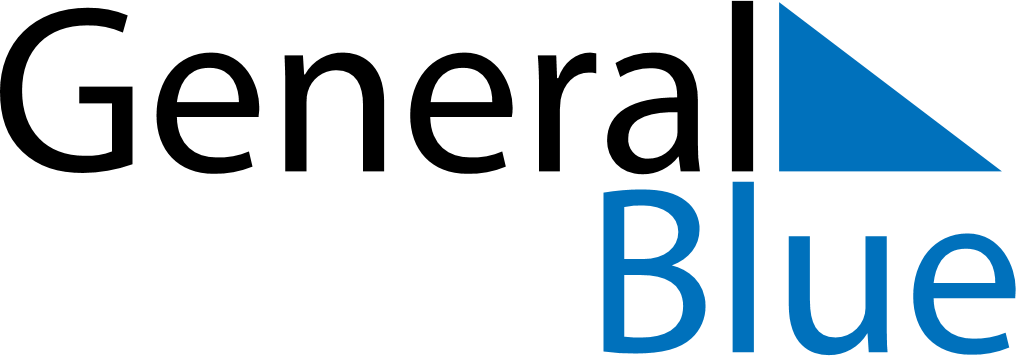 April 2019April 2019April 2019Costa RicaCosta RicaSundayMondayTuesdayWednesdayThursdayFridaySaturday12345678910111213Gesta Heroica de Juan Santamaría14151617181920Maundy ThursdayGood Friday21222324252627Easter Sunday282930